PERSONAL INFORMATIONIsmar Velić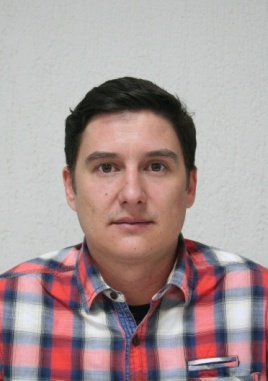 Sex Male | Date of birth. | Nationality WORK EXPERIENCE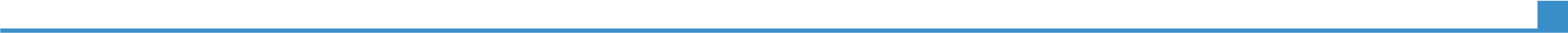 06.09.2021. to this date  01.06.2019. -  31.11.2020.06.09.2021. to this date  01.06.2019. -  31.11.2020.Mathematics teacher in elementary schoolElementary School „Klana“, Zatrep 5, HR-51215 Klanahttp://os-klana.skole.hr/Public sector06.09.2021. to this date  01.06.2019. -  31.11.2020.Advisor for Economic AffairsTEH PROJEKT KONZALTING d.o.o. RijekaFiorello la Guardia 13/VI, HR-51000 Rijekainvoicingadministrationtechnical supportPrivate sector 07.09.2014. – 07.09.2015.  07.09.2014. – 07.09.2015.  Senior Advisor for Economic AffairsCroatian Health Insurance Fund,  Regional Office in Rijeka Slogin kula bb,  HR- 51000 Rijeka http://www.hzzo.hr/07.09.2014. – 07.09.2015.  accountingcontrollingPublic sector 07.09.2014. – 07.09.2015.  EDUCATION AND TRAINING22.03.2013. – 01.03.2022.05.10.2010 - 05.06.2012.20.07.2006 - 15.07.2010.09.1999.- 06.2003.09.1991.-06.1999.Postgraduate doctoral study  in Economics and business economicsUniversity of RijekaReplace with EQF (or other) level if relevant22.03.2013. – 01.03.2022.05.10.2010 - 05.06.2012.20.07.2006 - 15.07.2010.09.1999.- 06.2003.09.1991.-06.1999.Faculty of Economics and Business Rijeka Ivana Filipovića 4 HR-51000 RIJEKAhttps://www.efri.uniri.hr/International Economics Macroeconomic Theory and ApplicationsFaculty of Economics and Business Rijeka Ivana Filipovića 4 HR-51000 RIJEKAhttps://www.efri.uniri.hr/International Economics Macroeconomic Theory and Applications22.03.2013. – 01.03.2022.05.10.2010 - 05.06.2012.20.07.2006 - 15.07.2010.09.1999.- 06.2003.09.1991.-06.1999.Master of Economics , course: Economy of the European Union University of RijekaFaculty of Economics and Business Rijeka HR-51000 RIJEKAhttps://www.efri.uniri.hr/Advanced MacroeconomicsModern economic theoryBachelor in business economics, course: IT businessUniversity of RijekaFaculty of Economics and Business Rijeka Ivana Filipovića 4 HR-51000 RIJEKAhttps://www.efri.uniri.hr/High school: Gimnazija "Bihać"Safet bega Bašagića 40BH-77000 BihaćPrimary school: OŠ Prekounje  "Bihać"Safvet bega Bašagića 26BH-77000 BihaćMaster of Economics , course: Economy of the European Union University of RijekaFaculty of Economics and Business Rijeka HR-51000 RIJEKAhttps://www.efri.uniri.hr/Advanced MacroeconomicsModern economic theoryBachelor in business economics, course: IT businessUniversity of RijekaFaculty of Economics and Business Rijeka Ivana Filipovića 4 HR-51000 RIJEKAhttps://www.efri.uniri.hr/High school: Gimnazija "Bihać"Safet bega Bašagića 40BH-77000 BihaćPrimary school: OŠ Prekounje  "Bihać"Safvet bega Bašagića 26BH-77000 BihaćPERSONAL SKILLSMother tongue(s)CroatianCroatianCroatianCroatianCroatianUNDERSTANDING UNDERSTANDING SPEAKING SPEAKING WRITING Listening Reading Spoken interaction Spoken production EnglishB2B2B2B2B2Levels: A1/2: Basic user - B1/2: Independent user - C1/2 Proficient userCommon European Framework of Reference for LanguagesLevels: A1/2: Basic user - B1/2: Independent user - C1/2 Proficient userCommon European Framework of Reference for LanguagesLevels: A1/2: Basic user - B1/2: Independent user - C1/2 Proficient userCommon European Framework of Reference for LanguagesLevels: A1/2: Basic user - B1/2: Independent user - C1/2 Proficient userCommon European Framework of Reference for LanguagesLevels: A1/2: Basic user - B1/2: Independent user - C1/2 Proficient userCommon European Framework of Reference for LanguagesCommunication skillsI gained good communication skills through my experience working part-time job in a restaurant and in the museum during my faculty years. I improved those skills working as an Advisor for Economic Affairs in Croatian health insurance, TEH PROJEKT KONZALTING d.o.o., and recently as a teacher. Job-related skillsExcellent command of quality control processes in accounting office of health insurances (currently responsible for quality audit).Computer skillsAll Microsoft Office™ programs and a statistical software package STATADriving licenceB and CADDITIONAL INFORMATIONAttended Conferences with paper presentation Additional educationSummer School attendee Recommendations International conference »2nd International Conference Economic System of European Union and Accession of Bosnia and Herzegovina – Challenges and Policies Ahead«, 2018International conference »Symorg 2018 – XVI International Symposium«, 2018International conference »The 8th International Scientific conference ''Future World by 2050''«, 2017International conference »Economic Integrations, Competition and Cooperation«  2011"Applied panel data analysis" led by prof. Martin Wagner,  University of Rijeka, The Faculty of Economics in Rijeka, 2021-»Applied Econometrics«, University of Rijeka,  Faculty of Economics and Business Rijeka, 2017Summer School 2014. Rijeka : ''Equality and Citizenship'', Faculty of Humanities and Social Sciences of Rijeka, University of Rijeka;EFRI Summer School 2011. Rijeka : '' International Environment and European Integration '' ,The;  Workshop project: ‘Effectiveness of monetary policy in the European Union and transition countries in times of crisis’-Dipl. ing. građ. Ivan Tomljanovi, Teh projekt konzalting d.o.o. Rijeka, Fiorello la Guardia 13/VI, 51000 Rijeka, Tel.: 051 215-200., Mob. (+385) 98 443 076, e-mail: ured@tehprojekt-konzalting.hr-Prof. dr. sc. Ljerka Cerović Faculty of Economics and Business Rijeka, Ivana Filipovića 4, 51000 Rijeka, Tel.: 051/ 355 147, e-mail: ljerka.cerovic@efri.hr-Doc. dr. sc. Igor Cvečić,  Faculty of Economics and Business Rijeka, Ivana Filipovića 4, 51000 Rijeka, Tel.: 051/ 355 199,  e-mail:  igor.cvecic@efri.hr-Doc. dr. sc. Pavle Jakovac,  Faculty of Economics and Business Rijeka, Ivana Filipovića 4, 51000 Rijeka, Tel.:  355 152,  e-mail: pavle.jakovac@efri.hrANNEXESList of scientific published papers Velić, I., Cerović, Lj. & Maradin, D. 2018, Monopoly Exploitation and Rent-Seeking as an Inevitability of Capital Concentration, Asian Economic and Financial Review, Vol. 8, No. 4.Velić, I., 2018, Influence of Foreign Direct Investments on the Environment« »Symorg 2018 – XVI International Symposium«, Book of proceedings, Zlatibor 07. – 10.06. 2018.Velić, I., 2018, Copenhagen Criteria and Western Balkan Countries for Membership in European Union: Case of Bosnia and Herzegovina«, Journal of Economy and Business, Faculty of Economics, University of Mostar.  Jakovac, P. Tomljanović, M. & Velić, I., 2020 Neomerkantilizam u međunarodnim (geo)političkim odnosima, Zbornik radova »Economic Development and Standard of Living - EDASOL«, Paneuropski univerzitet Aperion, Banja Luka.Velić, I. & Mjeda, T., 2020, Izravne inozemne investicije i porezna konkurencija u globalnoj ekonomiji, Suvremeni izazovi EU, Republike Hrvatske i Zemalja zapadnog Balkana, 1st edition, University of Rijeka, Faculty of Economics and Business Rijeka.